MotýliJan Petříček starší, autor herbáře a sbírek motýlů v Muzeu Říčany, legionář a ochotnický divadelník (1898–1968)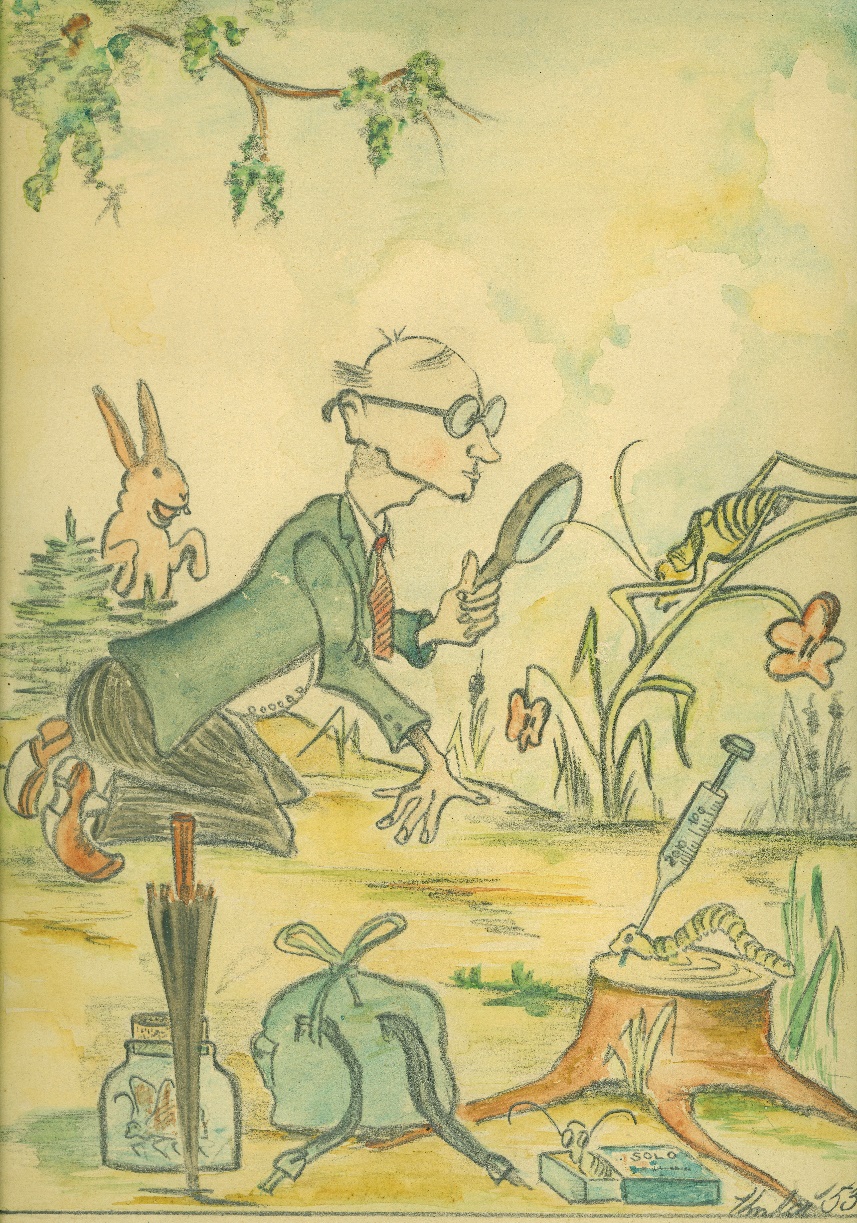 Jan Křeček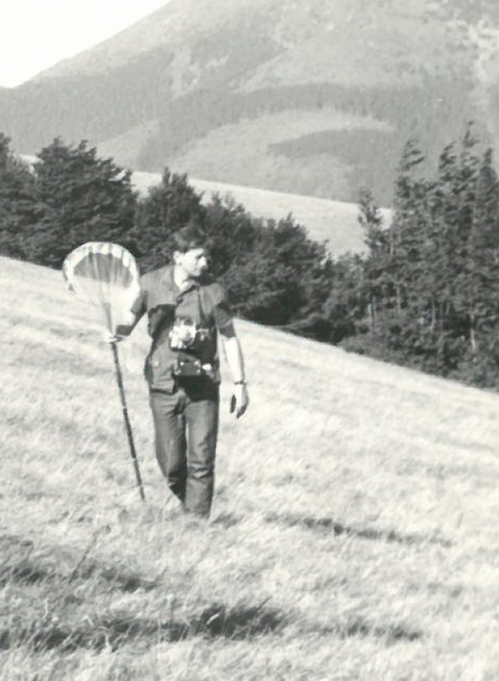 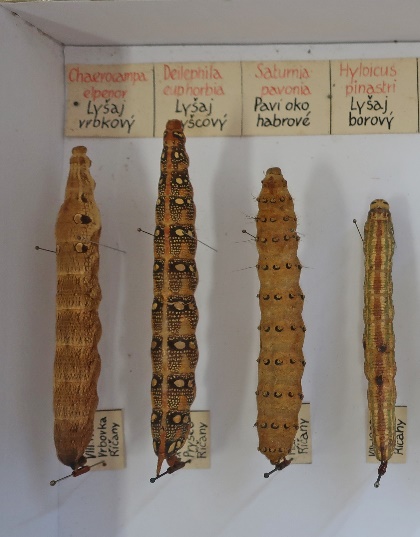 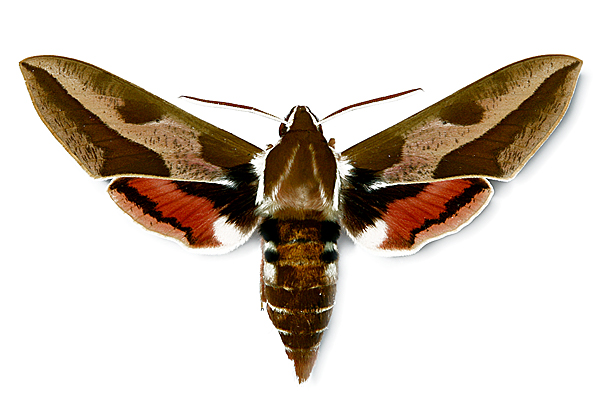 Lišaj pryšcový					autor: Didier Descouens		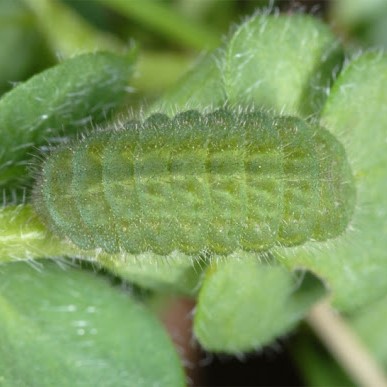 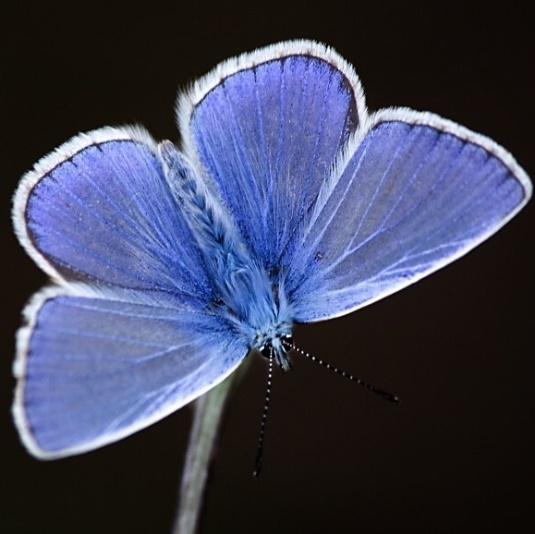 Modrásek jehlicový (živná rostlina čičorka, štírovník, jetel)  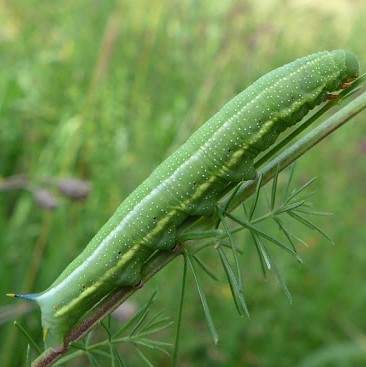 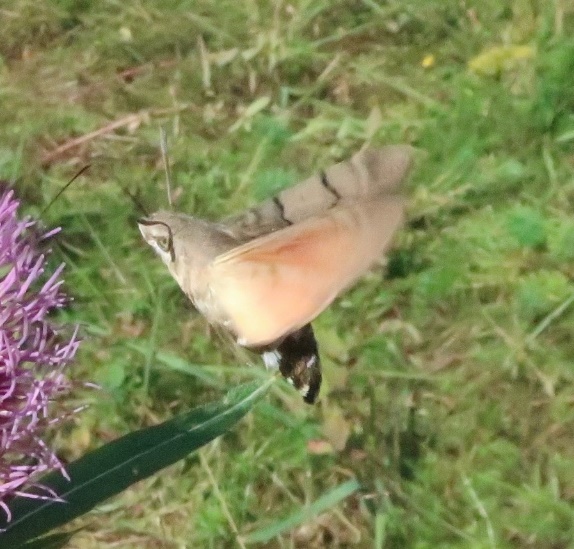 Dlouhozobka svízelová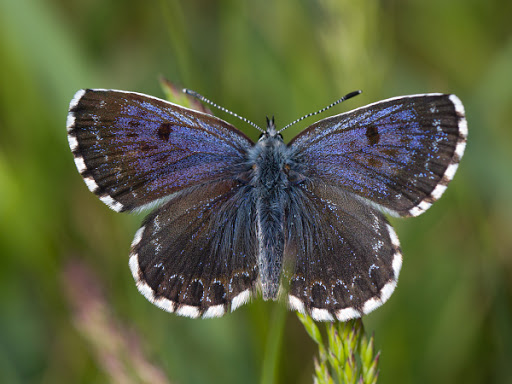 Modrásek rozchodníkový (živná rostlina rozchodník)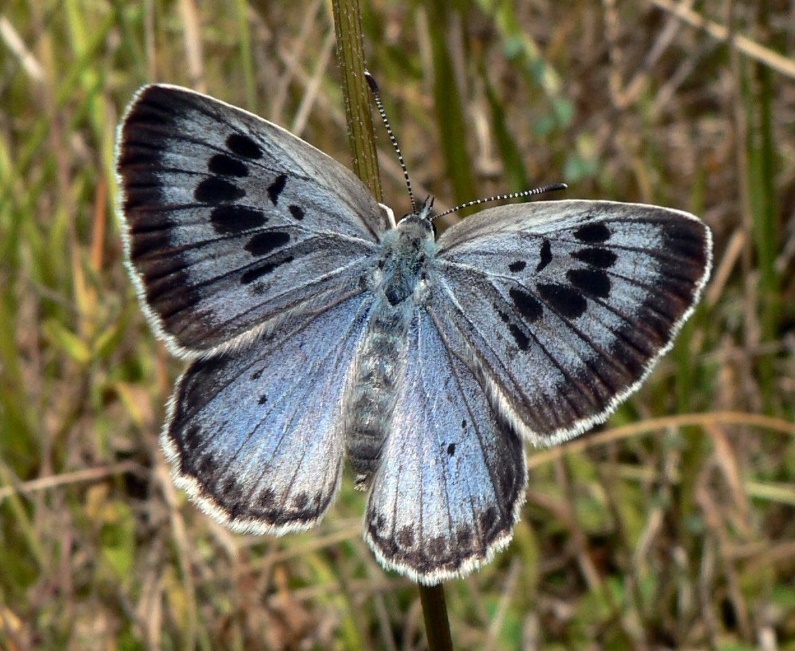 Modrásek černoskvrnný (živná rostlina mateřídouška)Zdroj: https://cs.wikipedia.org/wiki/Modr%C3%A1sek_%C4%8Dernoskvrnn%C3%BD#/media/Soubor:Maculinea_arion_Large_Blue_Upperside_SFrance_2009-07-18.jpg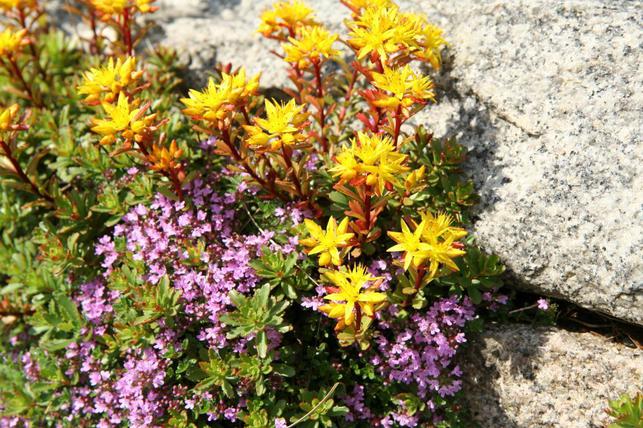 Mateřídouška a rozchodník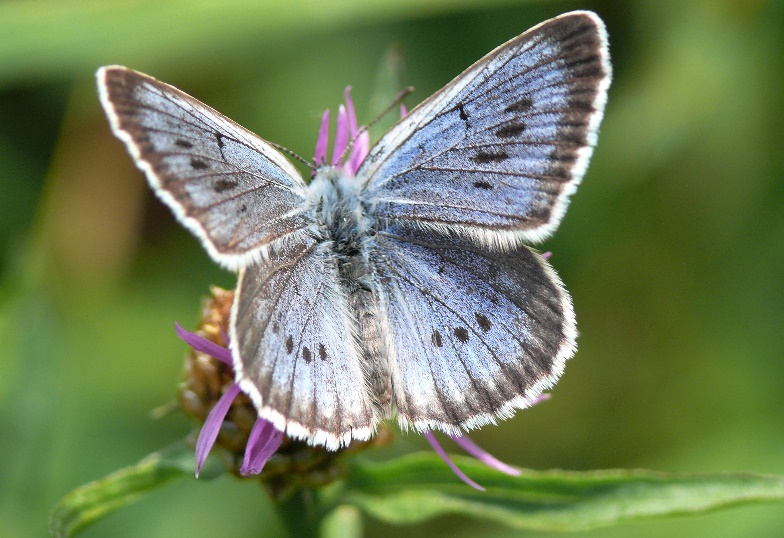 Modrásek očkovaný (živná rostlina krvavec)Fotografie pocházejí z archivu Muzea Říčany, pokud není uvedeno jinak. 